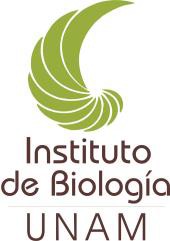 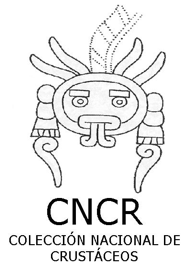 Posibles árbitros para el ms “La cochinilla Creaseriella anops (Crustacea: Isopoda: Cirolanidae) de las cuevas anquihalinas de Yucatán, México: patrones de variación en el tamaño”, escrito Brenda Durán y Fernando Álvarez.M. en C. José Luis BortoliniEmail: potimirim@yahoo.com.mxDr. Arturo Rocha Email: arocha@unam.mxDr. Carlos PedrazaEmail: pedrazal@gmail.comAtentamente,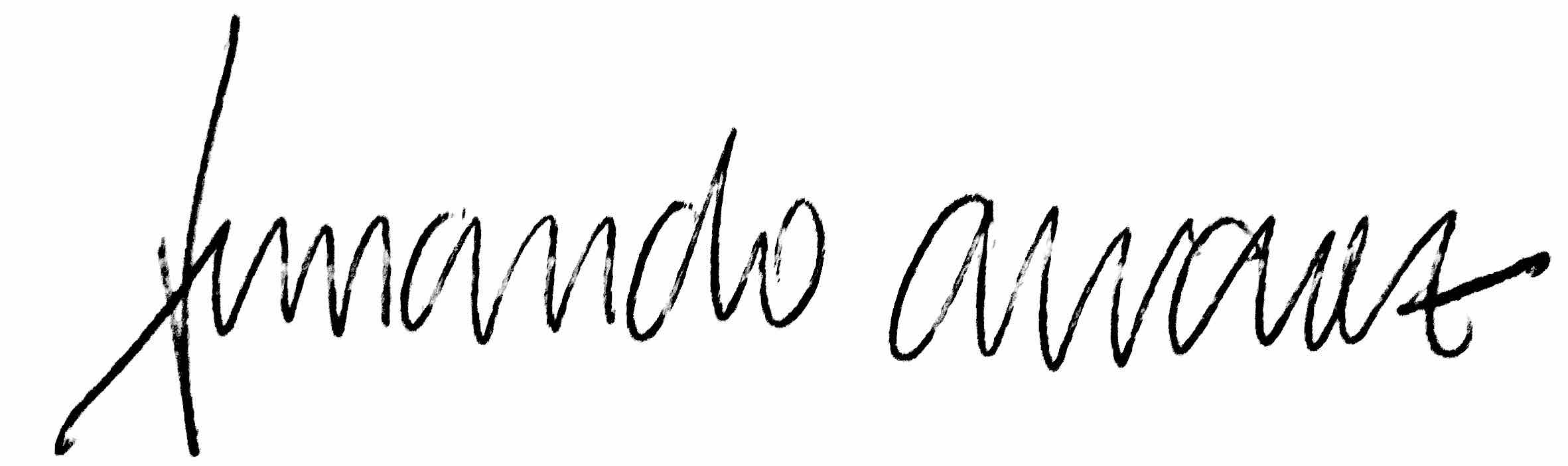 Dr. Fernando Álvarez